PROJET PEDAGOGIQUE EPS COLLEGELégende : aide pour renseigner les cases et exemples.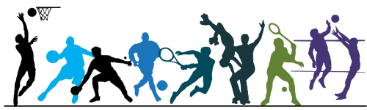 COLLEGE …Adresse :DEPARTEMENT : 16 / 17 / 79 / 86			REP : …            REP + : …             Milieu rural : …            Milieu urbain :  …    									CHEF D’ETABLISSEMENT : …………………………….ONGLET 1 ACCUEIL (ne rien inscrire ici).ONGLET 2 : L’EPS AU CYCLE 3ANALYSER LES BESOINS DES ELEVES.DEFINITION DES OBJECTIFS D’APPRENTISSAGE.-Définition d’un cadre commun entre les écoles du secteur de recrutement du collège pour construire un parcours de formation équilibré, progressif cohérent et attractif au sein du cycle 3.Au minimum une APSA issue de trois champs différents par année du cycle (équilibre et diversité) = trois champs d'apprentissage différents par an représentés.Au cours des trois années du cycle, programmer au minimum deux fois chaque champ d'apprentissage (continuité du parcours de formation).Deux APSA différentes par champ d'apprentissage au cours des trois années du cycle (diversité de l'offre de formation pour une EPS attractive et acculturation).Une APSA « fil rouge » (continuité des apprentissages)La programmation est à renseigner en page 10.ONGLET 3 : LA CONTINUITE ECOLE-COLLEGE : la contribution au projet académique.ONGLET 4 : L’EPS AU CYCLE 4ANALYSER LES BESOINS DES ELEVES.DEFINITION DES OBJECTIFS D’APPRENTISSAGE.ONGLET 5 : PROGRAMMATION DES APSA.ONGLET 6 : DEFINITION DES CONTENUS D’ENSEIGNEMENT : les fiches APSA.ONGLET 7 : EVALUATION DES ACQUIS.Les équipes peuvent se référer aux document EDUSCOL qui proposent des exemples d’évaluation.ONGLET 8 : LES ENSEIGNEMENTS COMPLEMENTAIRES OBLIGATOIRES.Renseigner uniquement les niveaux d’enseignement concernés.Un enseignement spécifique : ONGLET 9 : LES DISPOSITIFS FACULTATIFSEcoles et collège.ONGLET 10 : LES PARCOURS EDUCATIFSMontrez la contribution de l’EPS aux 4 parcours obligatoires dans l’établissement.ONGLET 11 : LES BESOINS DE L’EQUIPE PEDAGOGIQUE EPSONGLET 12 : IMPRIMERONGLET 13 : VISA DU CHEF D’ETABLISSEMENTONGLET 14 : AVIS DES IA-IPR et IENONGLET 15 : CONTACT ET GUIDEProjet pédagogiqueProjet d’ASNom du coordonnateur collège et des référents dans les écolesRetourLe secteur de recrutement du collège : caractéristiques générales, grandes tendances, particularités …Le conseil école-collège : collaboration entre les écoles et le collège, les concertations, les projets et initiatives …Les enseignants impliqués dans la rédaction de ce projet : préciser les écolesLes contraintes structurelles des écoles et du collège : préciser ce qui est commun et différent entre les écoles. Installations, intra-muros, les installations municipales, les piscines, les stades. Précisez également les moyens numériques et gros et petit matériel.DOMAINES D’ANALYSE DU SOCLECONDUITES MOTRICES, METHODOLOGIQUES ET SOCIALES DES ELEVES A L’ENTREE EN CM1Décrire les conduites et comportements de vos élèves à l’entrée en CM1. Appuyez-vous sur les faits. Renseigner les 5 lignes.D1Comprendre, s’exprimer en utilisant les langages des arts et du corps.D2Les méthodes et outils pour apprendre.D3La formation de la personne et du citoyen.D4Les systèmes naturels et les systèmes techniques.D5Les représentations du monde et l’activité humaine.COMPETENCES EPSDECLINAISON DES COMPETENCES TRAVAILLEES ISSUES DES PROGRAMMESReprendre les compétences des programmes (ou en proposer une lecture adaptée) en intégrant les éléments du projet d’établissement et les caractéristiques des élèves. Toutes les compétences visées doivent être abordées au cours du cycle.CG1Développer sa motricité et apprendre à s’exprimer en utilisant son corps.11- Adapter sa motricité à des situations variées12- Acquérir des techniques spécifiques pour améliorer son efficacité13- Mobiliser différentes ressources (physiologique, biomécanique, psychologique, émotionnelle) pour agir de manière efficienteCG2S’approprier par la pratique physique et sportive, des méthodes et outils.21- Apprendre par l’action, l’observation, l’analyse de son activité et de celle des autres22- Répéter un geste pour le stabiliser et le rendre plus efficace23- Utiliser des outils numériques pour observer, évaluer et modifier ses actionsCG3Partager des règles, assumer des rôles et des responsabilités.31- Assumer les rôles sociaux spécifiques aux différentes APSA et à la classe (joueur, coach, arbitre, juge, observateur, tuteur, médiateur, organisateur, …)32- Comprendre, respecter et faire respecter règles et règlements33- Assurer sa sécurité et celle d’autrui dans des situations variées34- S’engager dans les activités sportives et artistiques collectivesCG4Apprendre à entretenir sa santé par une activité physique régulière.41- Évaluer la quantité et la qualité de son activité physique quotidienne dans et hors l’école42- Connaitre et appliquer des principes d’une bonne hygiène de vie43- Adapter l’intensité de son engagement physique à ses possibilités pour ne pas se mettre en dangerCG5S’approprier une culture physique artistique.51- Savoir situer des performances à l’échelle de la performance humaine52- Comprendre et respecter l’environnement des pratiques physiques et sportivesCG EPSREPARTITION DES COMPETENCES TRAVAILLEES NIVEAU D’ENSEIGNEMENTRépartissez les compétences travaillées par niveau de classe.REPARTITION DES COMPETENCES TRAVAILLEES NIVEAU D’ENSEIGNEMENTRépartissez les compétences travaillées par niveau de classe.REPARTITION DES COMPETENCES TRAVAILLEES NIVEAU D’ENSEIGNEMENTRépartissez les compétences travaillées par niveau de classe.CG EPSCM1CM26emeCompétences travaillées121212LA CONTRIBUTION DE L’EPS AU PROJET ACADEMIQUEComment l’EPS participe aux ambitions du projet académique dans votre établissement ?LA CONTRIBUTION DE L’EPS AU PROJET ACADEMIQUEComment l’EPS participe aux ambitions du projet académique dans votre établissement ?LA CONTRIBUTION DE L’EPS AU PROJET ACADEMIQUEComment l’EPS participe aux ambitions du projet académique dans votre établissement ?AMBITION 1CONSTRUIRE des apprentissages durablesAMBITION 2ACCOMPAGNER chaque élève dans la construction de son parcoursAMBITION 3OUVRIR l’école, développer les liens avec ses partenaires, conforter la confianceAMBITION 4INNOVER / EXPERIMENTERLes caractéristiques saillantes de l’établissement :Décrire ici le type d’établissement en vous appuyant sur des critères pertinents : évolution du nombre d’élèves (filles et garçons), la réussite aux examens, …Les enseignants d’EPS : préciser qui est coordinateur.Les contraintes structurelles : Installations, intra-muros, les installations municipales, les piscines, les stades. Précisez également les moyens numériques, gros et petit matériel.DOMAINES D’ANALYSE DU SOCLECONDUITES MOTRICES, METHODOLOGIQUES ET SOCIALES DES ELEVES A L’ENTREE EN 5eme Décrire les conduites et comportements de vos élèves à l’entrée en 5eme. Appuyez-vous sur les faits et évitez de lister les manques. Renseigner les 5 lignes.D1Comprendre, s’exprimer en utilisant les langages des arts et du corps.D2Les méthodes et outils pour apprendre.D3La formation de la personne et du citoyen.D4Les systèmes naturels et les systèmes techniques.D5Les représentations du monde et l’activité humaine.DOMAINES D’ANALYSE DU SOCLEAXES DU PROJET D’ETABLISSEMENTReliez les priorités du projet d’établissement avec l’analyse des besoins des élèves. Ne pas renseigner les domaines qui ne correspondent pas aux axes.D1D2D3D4D5COMPETENCES EPSDECLINAISON DES COMPETENCES TRAVAILLEES ISSUES DES PROGRAMMES (cycle 4)Reprendre les compétences des programmes ou en proposer une lecture adaptée en regard des besoins de vos élèves.Introduire les éléments du projet d’établissement.CG1Développer sa motricité et apprendre à s’exprimer en utilisant son corps.11- Acquérir des techniques spécifiques pour améliorer son efficience12- Communiquer des intentions et des émotions avec son corps devant un groupe13- Verbaliser les émotions et sensations ressenties 14- Utiliser un vocabulaire adapté pour décrire la motricité d’autrui et la sienneCG2S’approprier par la pratique physique et sportive, des méthodes et outils.21- Préparer-planifier-se représenter une action avant de la réaliser22- Répéter un geste sportif ou artistique pour le stabiliser et le rendre plus efficace23- Construire et mettre en oeuvre des projets d’apprentissage individuel ou collectif24- Utiliser des outils numériques pour analyser et évaluer ses actions et celles des autresCG3Partager des règles, assumer des rôles et des responsabilités.31- Respecter, construire et faire respecter règles et règlements32- Accepter la défaite et gagner avec modestie et simplicité33- Prendre et assumer des responsabilités au sein d’un collectif pour réaliser un projet ou remplir un contrat34- Agir avec et pour les autres, en prenant en compte les différencesCG4Apprendre à entretenir sa santé par une activité physique régulière.41- Connaître les effets d’une pratique physique régulière sur son état de bien-être et de santé42- Connaître et utiliser des indicateurs objectifs pour caractériser l’effort physique43- Evaluer la quantité et qualité de son activité physique quotidienne dans et hors l’école44- Adapter l’intensité de son engagement physique à ses possibilités pour ne pas se mettre en dangerCG5S’approprier une culture physique artistique.51- S’approprier, exploiter et savoir expliquer les principes d’efficacité d’un geste technique52- Acquérir les bases d’une attitude réflexive et critique vis-à-vis du spectacle sportif 53- Découvrir l’impact des nouvelles technologies appliquées à la pratique physique et sportive54- Connaître des éléments essentiels de l’histoire des pratiques corporelles éclairant les activités physiques contemporainesCG EPSREPARTITION DES COMPETENCES TRAVAILLEES NIVEAU D’ENSEIGNEMENTRépartissez les compétences travaillées par niveau de classe.REPARTITION DES COMPETENCES TRAVAILLEES NIVEAU D’ENSEIGNEMENTRépartissez les compétences travaillées par niveau de classe.REPARTITION DES COMPETENCES TRAVAILLEES NIVEAU D’ENSEIGNEMENTRépartissez les compétences travaillées par niveau de classe.CG EPS5eme 4eme3emeCompétences travaillées111111PROGRAMMATION DES APSARenseigner les APSA programmées en CM1/CM2 lorsqu’il existe une cohérence avec la programmation collège. Voir page 5.Sélectionner les APSA les plus à-même de permettre aux élèves d’atteindre les compétences travaillées par niveau d’enseignement en regard des installations disponibles.PROGRAMMATION DES APSARenseigner les APSA programmées en CM1/CM2 lorsqu’il existe une cohérence avec la programmation collège. Voir page 5.Sélectionner les APSA les plus à-même de permettre aux élèves d’atteindre les compétences travaillées par niveau d’enseignement en regard des installations disponibles.PROGRAMMATION DES APSARenseigner les APSA programmées en CM1/CM2 lorsqu’il existe une cohérence avec la programmation collège. Voir page 5.Sélectionner les APSA les plus à-même de permettre aux élèves d’atteindre les compétences travaillées par niveau d’enseignement en regard des installations disponibles.PROGRAMMATION DES APSARenseigner les APSA programmées en CM1/CM2 lorsqu’il existe une cohérence avec la programmation collège. Voir page 5.Sélectionner les APSA les plus à-même de permettre aux élèves d’atteindre les compétences travaillées par niveau d’enseignement en regard des installations disponibles.PROGRAMMATION DES APSARenseigner les APSA programmées en CM1/CM2 lorsqu’il existe une cohérence avec la programmation collège. Voir page 5.Sélectionner les APSA les plus à-même de permettre aux élèves d’atteindre les compétences travaillées par niveau d’enseignement en regard des installations disponibles.PROGRAMMATION DES APSARenseigner les APSA programmées en CM1/CM2 lorsqu’il existe une cohérence avec la programmation collège. Voir page 5.Sélectionner les APSA les plus à-même de permettre aux élèves d’atteindre les compétences travaillées par niveau d’enseignement en regard des installations disponibles.PROGRAMMATION DES APSARenseigner les APSA programmées en CM1/CM2 lorsqu’il existe une cohérence avec la programmation collège. Voir page 5.Sélectionner les APSA les plus à-même de permettre aux élèves d’atteindre les compétences travaillées par niveau d’enseignement en regard des installations disponibles.CM1CM26eme5eme4eme3emeCA1CA2CA3CA4COLLEGE …COLLEGE …CLASSE DE …… HEURES EFFECTIVESCYCLE …CYCLE …CA N°APSA SUPPORT :COMPETENCES VISEESCOMPETENCES VISEESATTENDUS DE FIN DE CYCLE (ils doivent tous apparaitre dans chacun des cycles 3 et 4) :……..……………..Sélectionner le nombre d’attendus de fin de cycle par APSA.COMPETENCE ATTENDUELa compétence comporte nécessairement le versant moteur développé dans l’activité mais aussi les attendus de fin de cycle sélectionnés collectivement.  CG1ATTENDUS DE FIN DE CYCLE (ils doivent tous apparaitre dans chacun des cycles 3 et 4) :……..……………..Sélectionner le nombre d’attendus de fin de cycle par APSA.COMPETENCE ATTENDUELa compétence comporte nécessairement le versant moteur développé dans l’activité mais aussi les attendus de fin de cycle sélectionnés collectivement.  CG2ATTENDUS DE FIN DE CYCLE (ils doivent tous apparaitre dans chacun des cycles 3 et 4) :……..……………..Sélectionner le nombre d’attendus de fin de cycle par APSA.COMPETENCE ATTENDUELa compétence comporte nécessairement le versant moteur développé dans l’activité mais aussi les attendus de fin de cycle sélectionnés collectivement.  CG3ATTENDUS DE FIN DE CYCLE (ils doivent tous apparaitre dans chacun des cycles 3 et 4) :……..……………..Sélectionner le nombre d’attendus de fin de cycle par APSA.Contexte d’évaluationCG4ATTENDUS DE FIN DE CYCLE (ils doivent tous apparaitre dans chacun des cycles 3 et 4) :……..……………..Sélectionner le nombre d’attendus de fin de cycle par APSA.Contexte d’évaluationCG5ATTENDUS DE FIN DE CYCLE (ils doivent tous apparaitre dans chacun des cycles 3 et 4) :……..……………..Sélectionner le nombre d’attendus de fin de cycle par APSA.Contexte d’évaluationCA N°APSACYCLE 4POSITIONNEMENT en niveau de maîtrisePOSITIONNEMENT en niveau de maîtrise COMPETENCE ATTENDUEMaitrise insuffisanteMaitrise fragileMaitrise satisfaisanteValidation de la compétence attendueTrès bonne maitriseL’EPS dans l’accompagnement personnaliséL’EPS dans l’accompagnement personnaliséL’EPS dans l’accompagnement personnaliséL’EPS dans l’accompagnement personnaliséNiveauxBesoins identifiés des élèves par niveau d’enseignementCompétences viséesPropositions en EPS6e 5e 4e 3e L’EPS dans les enseignements pratiques interdisciplinairesL’EPS dans les enseignements pratiques interdisciplinairesL’EPS dans les enseignements pratiques interdisciplinairesL’EPS dans les enseignements pratiques interdisciplinairesNiveauxThème abordéDisciplines associéesDispositif 6e 5e 4e 3e ACQUISITION DU SAVOIR NAGER POUR TOUS (cycle 3 et 4)ACQUISITION DU SAVOIR NAGER POUR TOUS (cycle 3 et 4)Elèves concernésDispositif.AUTRES DISPOSITIFS FACULTATIFS : école ouverte, classes transplantées, CHA (sport, danse…), projets spécifiques...AUTRES DISPOSITIFS FACULTATIFS : école ouverte, classes transplantées, CHA (sport, danse…), projets spécifiques...Elèves concernésDispositif.L’inspection pédagogique attire l’attention des enseignants et chefs d’établissement sur le fait que chaque projet de séjours en classe APPN est soumis à un avis préalable un mois avant la date de la sortie.SECTION SPORTIVE SCOLAIRESECTION SPORTIVE SCOLAIREElèves concernésObjectifs visésDispositif.Horaires :Partenaires :Intervenants :Résultats : Financement : …Contribution de l’EPS au parcours éducatif et SANTEContribution de l’EPS au parcours éducatif et SANTEContribution de l’EPS au parcours éducatif et SANTEContribution de l’EPS au parcours éducatif et SANTENiveau(x) concerné(s)Compétences viséesDans le cours d’EPSDispositifs hors EPS et hors ASEcoles6e 5e 4e 3e Contribution de l’EPS au parcours éducatif et CITOYENContribution de l’EPS au parcours éducatif et CITOYENContribution de l’EPS au parcours éducatif et CITOYENContribution de l’EPS au parcours éducatif et CITOYENNiveau(x) concerné(s)Compétences viséesDans le cours d’EPSDispositifs hors EPS et hors ASEcoles6e 5e 4e 3e Contribution de l’EPS au parcours éducatif d’EDUCATION ARTISTIQUE ET CULTURELLEContribution de l’EPS au parcours éducatif d’EDUCATION ARTISTIQUE ET CULTURELLEContribution de l’EPS au parcours éducatif d’EDUCATION ARTISTIQUE ET CULTURELLEContribution de l’EPS au parcours éducatif d’EDUCATION ARTISTIQUE ET CULTURELLENiveau(x) concerné(s)Compétences viséesDans le cours d’EPSDispositifs hors EPS et hors ASEcoles 6e 5e 4e 3e Contribution de l’EPS au parcours éducatif AVENIRContribution de l’EPS au parcours éducatif AVENIRContribution de l’EPS au parcours éducatif AVENIRContribution de l’EPS au parcours éducatif AVENIRNiveau(x) concerné(s)Compétences viséesDans le cours d’EPSDispositifs hors EPS et hors AS6e 5e 4e 3e Vous pouvez expliciter ici les principales difficultés rencontrées dans la mise en œuvre de l’EPS dans votre établissement (installation, organisation pédagogique, application les programmes …) :Exprimez ici les besoins de l’équipe en matière de formation aux gestes professionnels nécessaires à l’exercice de vos missions : Date et signature :Conclusions du groupe de lecture : relever les difficultés rencontrées par l’équipe, les besoins en formation et les projets innovants.Date et signature :Webmaster / IA-IPR / IENCMGuide 